Pakalpojuma saņemšanas kārtībaIlgstošas sociālās aprūpes un rehabilitācijas pakalpojuma saņemšanai tiek uzņemtas pensijas vecuma personas un personas ar funkcionāliem traucējumiem. Pakalpojumu var saņemt Rēzeknes novada iedzīvotāji, ja VSAC “Viļāni” nav brīvu vietu, klienti tiek uzņemti rindas kārtībā.Personām, kurām nepieciešams pakalpojums, pēc palīdzības jāvēršas sociālajā dienestā pēc deklarētās dzīvesvietas.Persona vai pilnvarotā persona dokumentus iesniedz sociālajā dienestā.Sociālais dienests izskata dokumentus, veic klienta izvērtēšanu un sniedz atbildi par iespējamo palīdzību.Ja sociālais dienests pieņems klientam labvēlīgu lēmumu, sociālais dienests sazinās ar VSAC “Viļāni” par klienta uzņemšanu.Kārtība Klientu uzņemšanai rindā: Klients rindā var iestāties uzrakstot pieteikumu sociālajam dienestam, kurā norāda: Klienta vārds, uzvārds, vecums, īss funkcionālā un veselības stāvokļa raksturojums;Kontaktinformācija par klienta apgādnieku, līgumslēdzēju – vārds, uzvārds, tālruņa numurs.Sociālais dienests sazinās ar pieteicēju un vienojas par uzņemšanas datumu VSAC “Viļāni”.Klientu uzņemšana VSAC “Viļāni”:Noslēgt līgumu (nepieciešama klienta un līgumslēdzēja pase vai identifikācijas karte);Sniegt informāciju par veselības stāvokli ārstniecības personai;Saņemt nepieciešamos rekvizītus maksājumu veikšanai;Sniegt kontaktinformāciju par klientu piederīgajiem, nodrošinot personu datu aizsardzību.Pakalpojuma cena un samaksas kārtībaIlgstošā sociālās aprūpes un sociālās rehabilitācijas pakalpojuma cena: Pamatojoties uz Rēzeknes novada domes lēmumu 16.02.2023. Nr.228 (prot. Nr.4, 46. §) Veselības un sociālās aprūpes centra “Viļāni” pakalpojuma maksa vienai personai mēnesī sastāda EUR 1375.58 (Viens tūkstotis trīs simti septiņdesmit pieci eiro un 58 centi).Pēc līguma noslēgšanas klienta pensija un citi VSAA (Valsts sociālās apdrošināšanas aģentūra) klientam piešķirtie pabalsti tiek ieskaitīti no VSAA konta uz VSAC “Viļāni” kontu;Klients sedz visus izdevumus par pakalpojumu no pensijas, kopšanas pabalsta un citiem pabalstiem 85% apmērā, un starpību sedz pilnvarotā persona (pirmās pakāpes radinieki), ja tādu nav, tad  starpību sedz pašvaldība;Klientu ievieto privātpersona ar līdzfinansējumu - pakalpojuma apmaksa tiek veikta no
klienta pensijas 85 % apmērā, kopšanas pabalsta, ja tāds ir piešķirts, un starpību sedz
privātpersona, kura slēdz pakalpojuma līgumu.Klientu ievieto ar sociāla dienesta lēmumu - pakalpojumu sedz no klienta pensijas
85 % apmērā, pašvaldības līdzmaksājumu.Izmaksāt Klientam piešķirtās pensijas daļu un kompensācijas par transportu, ne mazāk kā 15% ( piecpadsmit procentu )   apmērā, Ministru kabineta 2003.gada 27.maija noteikumos Nr. 275 „Sociālās aprūpes un sociālās rehabilitācijas pakalpojumu samaksas kārtība un kārtība, kādā pakalpojuma izmaksas tiek segtas no pašvaldības budžeta” paredzētajā kārtībā;Pēc pabalsta ieskatīšanas no VSAA līguma saistošajām pusēm tiek sagatavots rēķins par atlikušo maksājuma summu;Rēķini tiek sagatavoti un izsūtīti uz norādīto e-pasta adresi par iepriekšējo mēnesi līdz 10.datumam;Pēc rēķina saņemšanas tas jāapmaksā līdz mēneša beigām. Maksājuma norādot klienta vārdu,  uzvārdu un pakalpojuma saņemšanas mēnesi, par kuru tiek veikts maksājums.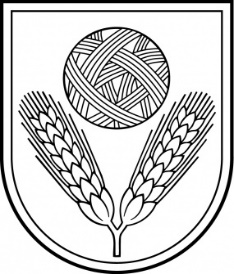 veselības un sociālās aprūpes centrs “Viļāni”Reģ.Nr.40900039425Rīgas iela 57A, Viļāni, Rēzeknes novads, LV-4650,Tel. 646 62620; 26188437e–pasts: vsacvilani@rezeknesnovads.lvInformācija internetā:  http://www.rezeknesnovads.lvveselības un sociālās aprūpes centrs “Viļāni”Reģ.Nr.40900039425Rīgas iela 57A, Viļāni, Rēzeknes novads, LV-4650,Tel. 646 62620; 26188437e–pasts: vsacvilani@rezeknesnovads.lvInformācija internetā:  http://www.rezeknesnovads.lv